Постановление Администрации муниципального образования «Мамхегское сельское поселение» от 16.06. 2020 г. №19                                                                                       а. Мамхег«Об отмене   Постановление администрации МО «Мамхегское сельское поселение»	На основании Федерального закона от 16.12.2019г. №432-ФЗ «О внесении изменении в отдельные законодательные акты Российской Федерации в целях совершенствования законодательства Российской Федерации о противодействии коррупции»  руководствуясь Уставом муниципального образования «Мамхегское сельское поселение», ПОСТАНОВЛЯЮ:        1.Считать утратившими силу постановление от 20.06.2019г. №126. «Об утверждении Порядка получения муниципальными служащими администрации муниципального образования «Мамхегское сельское поселение»  разрешения представителя нанимателя (работодателя) на участие на безвозмездной основе в управлении отдельными некоммерческими организациями»»      2. Настоящее постановление опубликовать или обнародовать в районной  газете «Заря» и разместить на официальном сайте муниципального образования «Мамхегское сельское поселение» в сети интернет.     3.Настоящее постановление вступает в силу с момента его подписания.       4.Кантроль за выполнением настоящего постановление оставляю за собой.  Глава администрации  МО«Мамхегское сельское поселение»				               Р.А. ТахумовРЕСПУБЛИКА АДЫГЕЯАдминистрация      МО «Мамхегское сельское                   поселение»                                      385440, а. Мамхег,, ул. Советская,54а. 88-777-3-9-22-34АДЫГЭ РЕСПУБЛИКМуниципальнэ образованиеу«Мамхыгъэ чъыпIэ кой»иадминистрацие385440, къ. Мамхэгъ,ур. Советскэм, 54а.88-777-3-9-22-34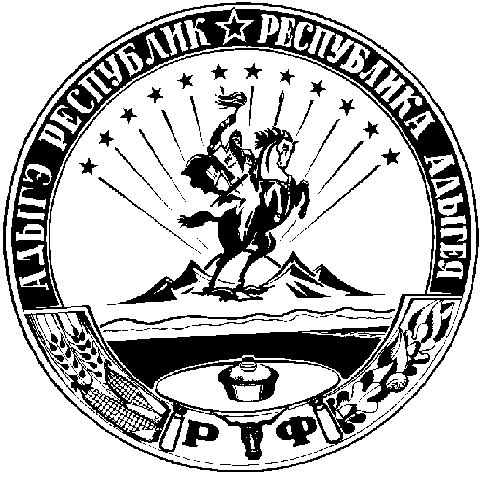 